Bedford Central Presbyterian Church52 Prompts to Self-Improvement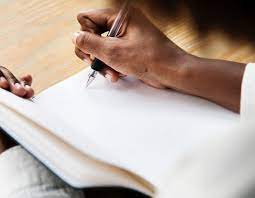 Week 32- August 7 – August 13Assess where you are- How are you feeling spiritually? Are you trusting the source? _______________________________________________________________________________________________________________________________________________________________________________________________________________________________________________________________________________________________________________________________________________________________________________________________________________________________________________________________________________________________________________________________________________________________________________________________________________________________________________________________________________________________________________________________________________________________How are you progressing with your goals? What can you celebrate? Were you able to highlight and complete one item each day? _____________________________________________________________________________________________________________________________________________________________________________________________________________________________________________________________________________________________________________________________________________________________________________________________________________________________Be Intentional: Highlight and complete one thing each day-No excuse. Reward yourself at the end of the day when the task is completed.____________________________________________________________________________________________________________________________________________________________________________________________________________________________________________________________________________________________________________________________________________________________________________________________________________________________________________________________________________________________________________________________________________Write your power statement for this week:__________________________________________________________________________________________________________________________________________________________________________________________________________________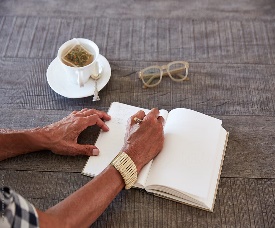 Journal Prompt/ Writing Activity: Mentoring Me to SuccessIf you were able to mentor your younger self, what advice, tips, plan, or coaching would you offer? What life experiences would you share? What books should you read? What should you support circle/ network look like? 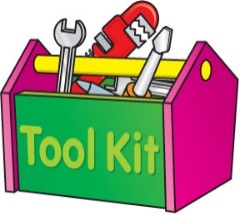 Each week you will be given motivation, practical tools or YouTube videos that is relevant to the Week’s Prompt/ Activity.  Videos may not work directly from clicking on the link provided. *You may need to highlight, copy the link, go to YouTube and enter it directly into the YouTube Browser.*You can also place the cursor directly into the link and press enter.*Once at the YouTube page you may need to click Skip Adds to go directly to the intended content. WEEK 32 TOOLS: Winner in Me (Shirley Murdock)https://youtu.be/v3x6DnT44IIKeep Loving Me: (feat. Kelly Price)https://youtu.be/4YsNuhZYgN4The power of mentoring: Lori Hunt at TEDxCCShttps://youtu.be/Atme26C0l5E